GRADE 4 TERM 1KISWAHILI  2023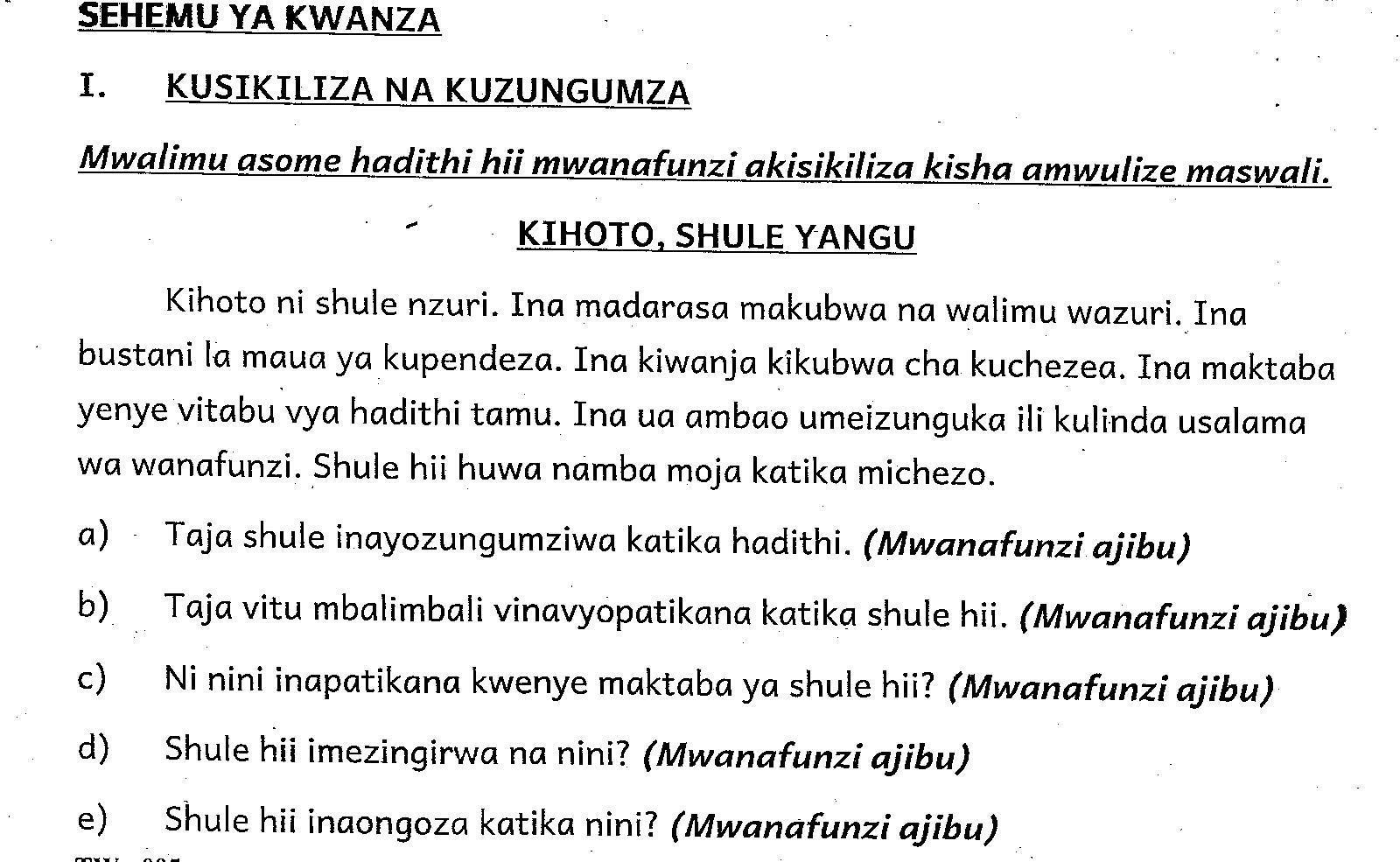 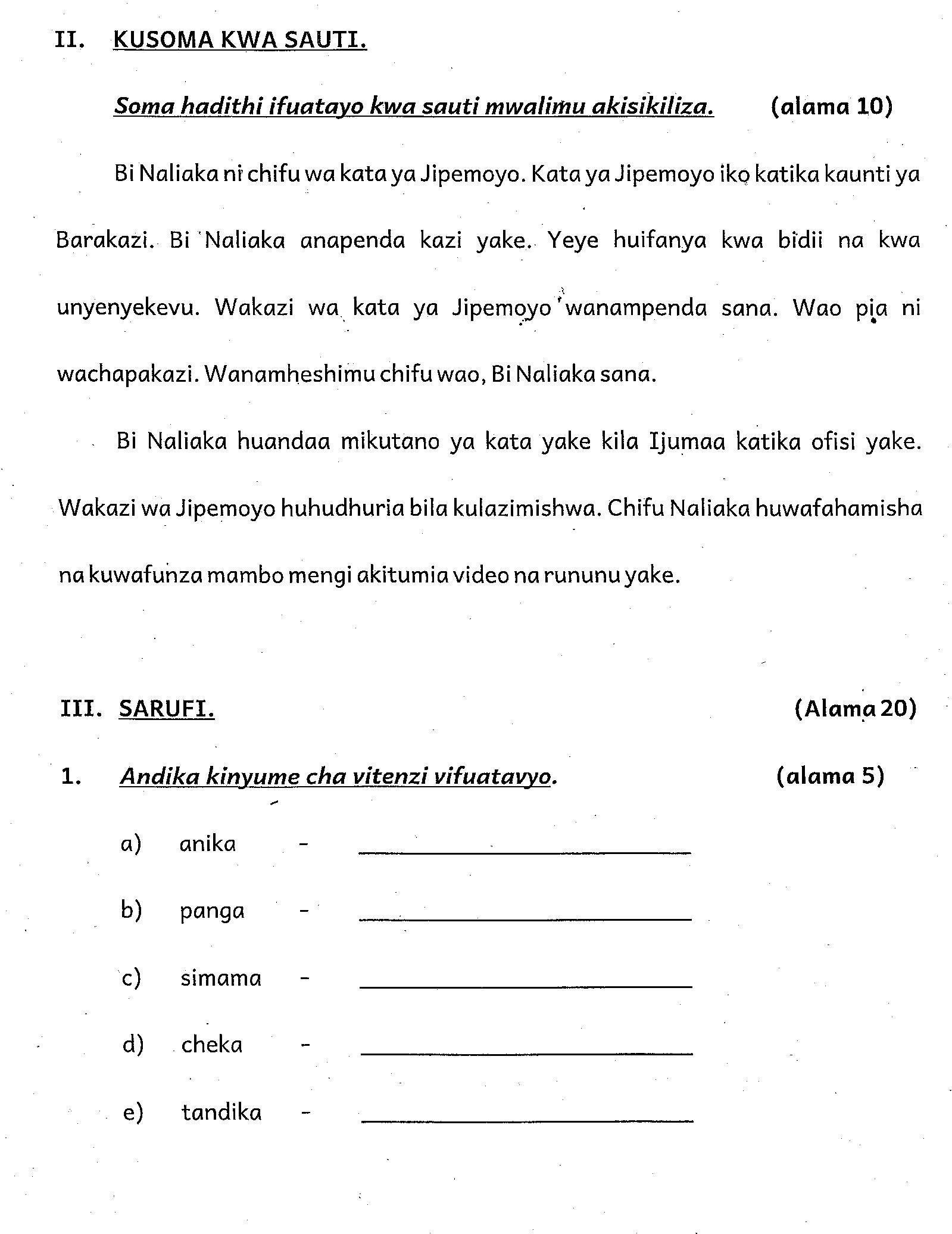 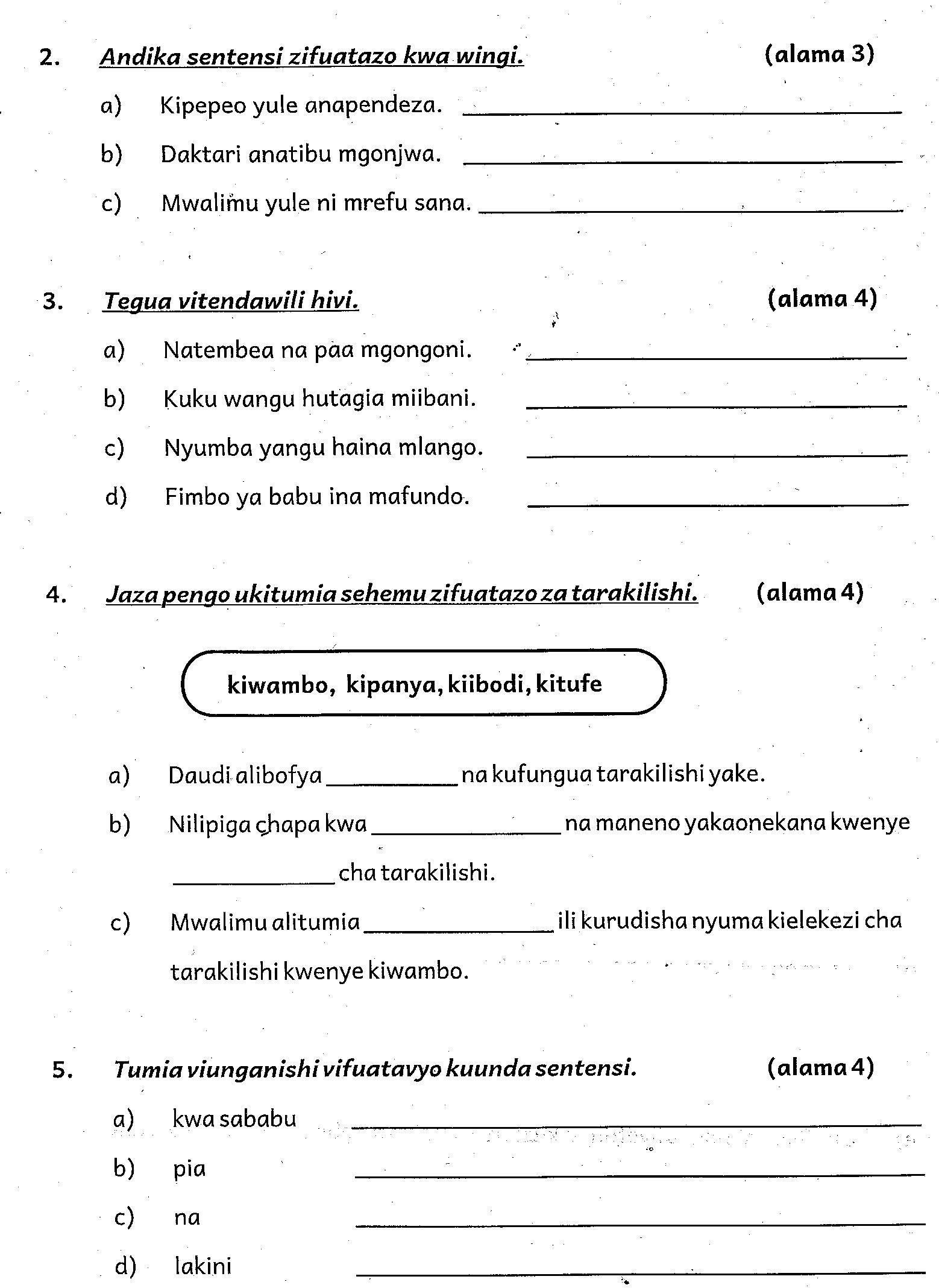 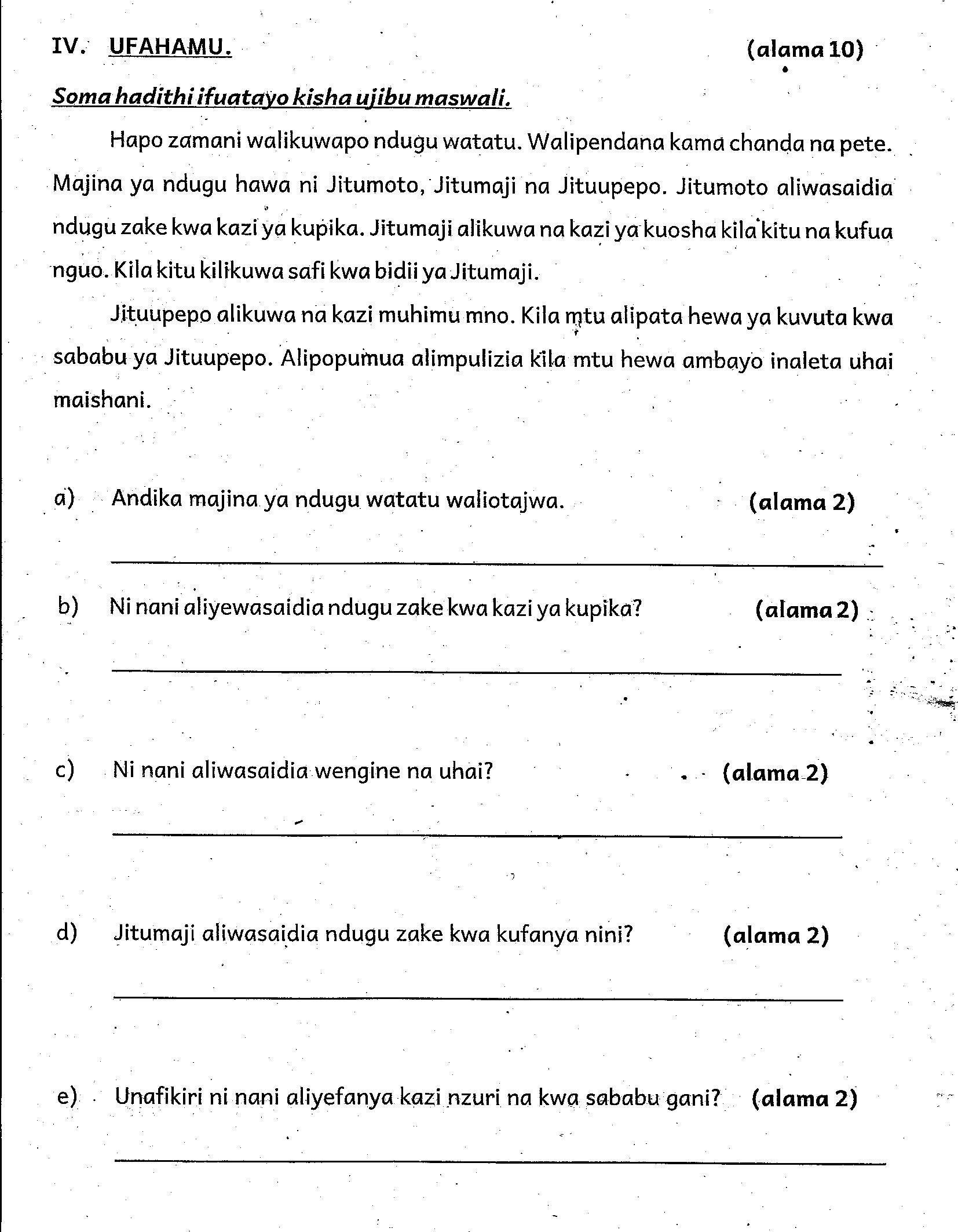 